Việt Hà  · 19/10/22  · TRUNG TÂM - MẶT PHỐ - LÔ GÓC - KINH DOANH ĐỈNH - VỈA HÈ RỘNG - TIỆN ÍCH NGẬP TRÀN - GẦN KHÁCH SẠN MARRIOTT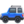 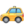 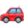 104 Miếu Đầm 50 5 4.7 12.6 tỷ Từ Liêm 9-15, HĐ ĐC Việt Hà 0968580818, H3GB, nguồn ĐC Việt Hà.Mô tả: + Toạ lạc tại vị trí tương đối đẹp, giá hợp lý, kinh doanh cực kỳ sầm uất, xung quanh công năng tiện ích ngập tràn không thiếu thứ gì, gần khách sạn hạng sang.+ Thiết kế 5 tầng hiện đại, khung cột chắc chắn, vừa ở vừa cho thuê cực kỳ hợp lý. Móng 7 tầng lên thêm tầng thoải mái, có ô chờ thang máy.+ Thiết kế:- T1,2,3:Ảnh viện áo cưới thuê 25tr/tháng. - T4: 2 Phòng ngủ + Wc.- T5: Phòng ngủ + Phòng bếp + Sân phơi.+ Sổ đỏ đẹp, sẵn sàng giao dịch.ACE dẫn khách báo trước ĐC 60 phút, ký phiếu quay video giúp ĐC để đảm bảo quyền lợi